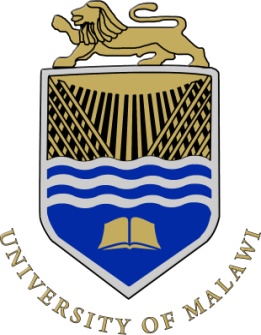 COLLEGE OF MEDICINEPROFESSIONAL REFERENCE FOR ADMISSION TO POSTGRADUATE STUDIESTO BE COMPLETED BY APPLICANT1. Applicant’s Name ………………………………………………………….....……………...……….………….....2. Details of programme of study:     Name:………………………………………………………………......……………………………………………    Specialization (For MMED & MPH):...….......…………………………………....……………………..................    Department (For MPHIL/PHD):…...….......………………..……………...……………………………….............3. TO BE COMPLETED BY THE REFEREE   Referee’s Name: ……………………………………………….....…………………….………………...................   University/Institution: ……………………………………………….....………………………………...................   Position held: ……………………………………………….....……………………………….................................   Postal Address: ……………………………………………………………........………………………...................   ..…………………………………………………………………………......………………….................…………4. REFEREE’S COMMENTS (Please give the candidate evaluation in the spaces provided by answering all    the questions below)    (a) How long and in what capacity have you known the applicant?     …………………………………………………………………………......………………….................…………     …………………………………………………......………………………………………………..……...………     …………………………………………………......…………………………………………………..……...……     …………………………………………………......……………………………………………………..………...     ……………………………......…………………………………………………………………………..………...     …………......……………………………………………………………………………………………..….…......     ………………………………………………………..………………………………………………….........……     …………………………………………………………………………......………..…………...…………………     …………………………………………………………………………......………..…………...…………………     …………………………………………………………………………......………..…………...…………………     …………………………………………………………………………......………..…………...…………………     …………………………………………………………………………......………..…………...…………………    (b) What do you consider the applicant’s talents or strengths?     …………………………………………………………………………......………………….................…………     …………………………………………………......………………………………………………..……...………     …………………………………………………......…………………………………………………..……...……     …………………………………………………......……………………………………………………..………...     ……………………………......…………………………………………………………………………..………...     …………......……………………………………………………………………………………………..….…......     ………………………………………………………..………………………………………………….........……     …………………………………………………………………………......………..…………...…………………     (c) Any other comments (if you have any further comments to add please use the space provided below).     ……………………………......………………………………………..…………………………………………...     ………………………………………………………..…………………...………………………………......……     …………………………………………………………………………...………......………..……………………     ……………………………......………………………………………..…………………………………………...     …………......…………………………………………………………..…………………………………….…......     Referee’s Signature:…………………………………………...…………      Date:………………………………     All statements will be kept confidential. Please mail the completed forms to:THE REGISTRARCOLLEGE OF MEDICINEPRIVATE BAG 360CHICHIRI BLANTYRE 3, MALAWIATTENTION: ASSISTANT REGISTRAR (ACADEMIC)TEL: +2651871911, +265 (0) 1 874 107, FAX +265 (0) 1 874 700E-mail: admissions@medcol.mw